Personal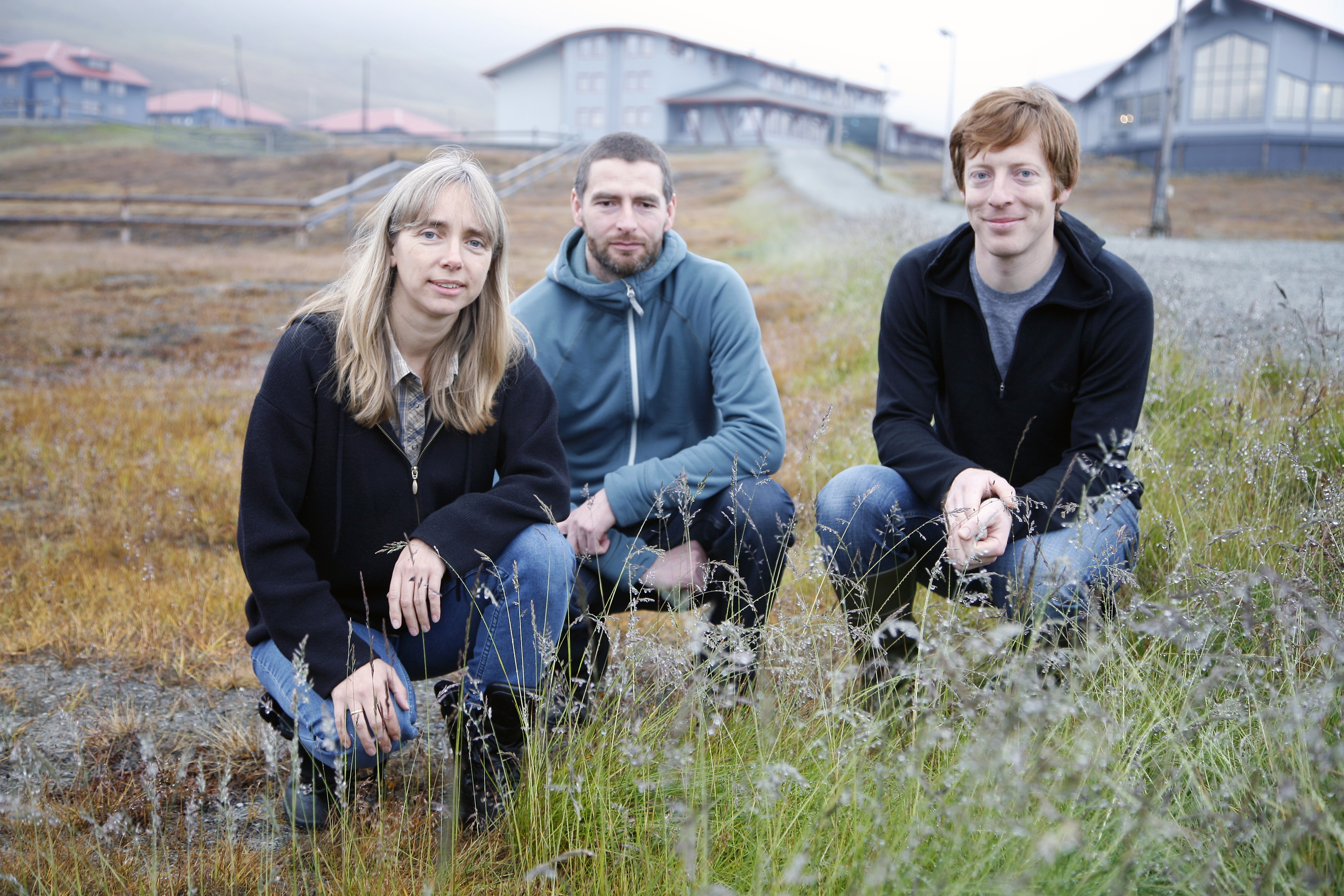 Name: 			Chris WareAddress: 		11 Cooper Pl., Watson, ACT 2602Phone:			(+61) 0497568763Email: 			chris.ware@csiro.auDate of birth: 		28th of October, 1981	Present position: 	Postdoctoral researcher CSIROCareer objectiveThroughout my research career studying invasion biology and macroecology, I have developed a strong sense of the need to link scientific understanding to the management of natural systems. I have developed my knowlegde of modelling and computer programming in this regard, and believe modelling approaches hold great potential for developing the understanding required to address challenges posed by Global Change. I wish to work in a position which allows me to further my skills in these fields, and through the development of tools, systems, and knowledge, contribute to the improved management of natural systems to support human welfare. Academic workAcademic degrees:2011-2014	PhD, University of Tasmania 		Measuring and managing invasive species threats in the Arctic2007-2008	Bachelor Antarctic Studies with Honours, University of Tasmania		Aliens in Antarctic (Hons, 1st Class)2000-2004	Bachelor of Science, University of TasmaniaStudies abroad:2011-2013	University of Tromsø, Norway,		PhD work, and research technician.2009		University Centre in Svalbard, Norway		Ecology field work, and field course participant.2001		University of Victoria, Canada		Second year courses taken as part of my UTas BSc.Research positions:	2015-		Experimental Scientist at CSIRO, Land & Water, CanberraProject-oriented work related to conservation planning, involving spatial modelling, computer programming, data management, and paper writing. 2014-2015	Postdoctoral researcher at CSIRO, Land & Water Flagship, CanberraCurrently undertaking postdoctoral research within the Macroecological Modelling and Research Group.2013-2014	Studentship contract at CSIRO, Canberra		Completion of PhD work.2011-2013	Research assistant at the University of Tromsø, NorwayIndependent research work connected to my PhD, involving DNA lab work, biological sampling, data analysis, spatial modelling, and report writing.2010-2011	Scientific officer at the Australian Antarctic DivisionResearch work for the project ‘Aliens in Antarctic’ involving biological sampling and taxonomy, and report writing.2010-2011	Field assistant at the Australian Antarctic DivisionField work for the terrestrial ecology programs on sub-Antarctic Macquarie Island involving biological sampling and taxonomy, and sample curation.2010		Research officer, the Tasmanian Infection Prevention and Control UnitData analysis, literature reviews, and manuscript writing related to hospital acquired infections, and infection surveillance.	2009		Assistant at Greening AustraliaField sampling and data handling work for a carbon sequestration research project.	2006-2007	Field assistant with the University of Tasmania			Field work for fire and fungal ecology PhD projects.2005	Field and GIS assistant, Tasmanian Department of EnvironmentField and GIS processing work for the Tasmanian Vegetation Mapping Program.AwardsScholarships and funding:2011-2014	Australian Postgraduate Award ($69,000 AUD).2013 		Fram Centre (40,000 NOK). Incentive funding for conference travel.2012-2013	Fram Centre (900,000 NOK) “Shipping pathways of species introduction.”	2012		University of Tasmania conference travel scholarship ($2000 AUD). 2011-2012	Fram Centre (900,000 NOK) “Shipping pathways of species introduction.” 2011-2012	Svalbard’s Environmental Protection Fund (650,000 NOK) “Terrestrial invasive species pathways.” 	2010		Norwegian Polar Institute (50,000 NOK) “Invasive species pathways.”2007-2008	Antarctic Tasmania Honours Scholarship ($5000 AUD)PublicationsScientific peer reviewed publications:Ware C, Williams KJ, Harding J, Hawkins B, Harwood T, Manion G, Perkins GC, Ferrier S (accepted) Improving biodiversity surrogates for conservation assessment: a test of methods and the value of targeted biological surveys. Diversity & Distributions.Rumpf S, Alsos IG, Ware C (accepted) Prevention of microbial species introductions to the Arctic: The efficacy of footwear disinfection measures on cruise ships. Neobiota.Hoskins AJ, Bush A, Gilmore J, Harwood T, Hudson LN, Ware C, Williams KJ, Ferrier S (2016) Downscaling land‐use data to provide global 30 ″estimates of five land‐use classes. Ecology and Evolution. 1, 3040-55.Ware C, Sundet JH, Jelmert A, Berge J, Pellissier L, Wisz MS, Kriticos D, Alsos IG (2016). Biological introduction threats from shipping in a warming Arctic. Journal of Applied Ecology.Douglas MR, Slynko YV, Dgebuadze YY, Olenin S, Aleksandrov B, Boltachev A, Slynko EE, Khristenko D, Minchin D, Pavlov DF, Reshetnikov AN, Vekhov DA, Ware C , Douglas ME (2015) Invasion Ecology: An International Perspective Centered in the Holarctic. Fisheries.Alsos IGA, Ware C, Elven R (2015) Past Arctic aliens have passed away, current ones may stay. Biological Invasions, 1-11.Huiskes AHL, Bergstrom DM, Gremmen NJM, Lee JE, Terauds A, Crosbie K, Frenot Y, Hughes KA, Imura S, Kiefer K, Lebouvier M, Raymond B, Tsujimoto M, Ware C, Van de Vijver B, Chown SL (2014) Aliens in Antarctica: evidence for reducing transfer of plant propagules by human visitors. Biological Conservation. 17, 278-284.Ware C, Kirkpatrick, JB, Sundet JH, Jelmert A, Berge J, Coutts ADM, Floerl O, Pellissier L, Wisz MS, Alsos IG (2013). Climate change, non-indigenous species and shipping: assessing the risk of species introduction to a high-Arctic archipelago. Diversity and Distributions, 20, 10-19.  Chown SL, Huiskes AHL, Gremmen NJM, Lee JE, Terauds A, Crosbie K, Frenot Y, Hughes KA, Imura S, Kiefer K, Lebouvier M, Raymond B, Tsujimoto M, Ware C, Van de Vijver B, Bergstrom DM (2012). A continent wide risk assessment for the establishment of alien species in Antarctica. PNAS, 109 (13): 4938-4943 * cited more than 100 timesWare C, Bergstrom DM, Müller E, Alsos IG (2011) Humans introduce viable seeds to the Arctic on footwear. Biological Invasions, 14 (3): 567-577Hughes KA, Lee JE, Tsujimoto M, Imura S, Bergstrom DM, Ware C, Lebouvier M, Huiskes AHL, Gremmen NJM, Frenot Y, Bridge PD, Chown SL (2011) Food for thought: Risks of non-native species transfer to the Antarctic region with fresh produce. Biological Conservation, 144(5): 1682-1689 Hughes KA, Lee JE, Ware C, Kiefer K, Bergstrom DM (2010) Impact of anthropogenic transportation to Antarctica on alien seed viability. Polar biology, 33(8): 1125-1130 Mitchell B, Ware C, McGregor A, Brown S, Wells A, Stuart RL, Wilson F, Mason M (2011) ASID (HICSIG)/AICA Position Statement: Preventing catheter-associated urinary tract infections in patients. Healthcare Infection, 16(2): 45-52.Mitchell B, Ware C, McGregor A, Brown S, Wells A (2011) Clostridium difficile infection in Tasmanian Public hospitals 2006-2010. Healthcare Infection, 16(3): 101-106. Unpublished reportsWare C, Williams KJ, Harwood, T, Ferrier S (2017) Contextual analysis of ecological change for Tasmania. CSIRO Publication Number EP172170.Mitchell B, Wilson F, Ware C, Brown S, McGregor A, & Dancer S (2012) Evaluating environmental cleanliness in hospitals and other healthcare settings. What are the most effective and efficient methods to use? Department of Health and Human Services, Hobart.Ware C, Alsos IG, & Berge J (2012) Ships as potential dispersal vectors of invasive marine organisms into high-Arctic Svalbard. Report to the Governor of Svalbard.Ware C, Muller E, and Alsos IG (2008) Risk assessment of seed introduction by visitors to Svalbard. Report to the Governor of Svalbard.Bergstrom DM, Ware C (2008) Aliens in Antarctica project – inspection of fresh food for alien propagules. Report to the Australian Antarctic Division. Popular articlesHeed past lessons to save Arctic from invasive species (2013) The Conversation.Arctic at risk from invasive species (2013) The Ecologist.Nautical Stowaways to Increase as Global Oceans Warm (2013) Nature World News.Blindpassasjerer påvirker Svalbards artsmangfold (Stowaways affect Svalbard biodiversity) (2012) Svalbardposten.Arctic plant invasions: the shoe cleaner who wants to save Svalbard (2008) Spiegel online.Conference presentations 2016 Alaskan Invasive Species Conference (Fairbanks, Alaska): keynote presentation ‘The past, present, and future of species invasions in the Norwegian high-Arctic.’2016 Alaskan Invasive Species Conference (Fairbanks, Alaska): keynote presentation ‘Biological introduction risks from shipping in a warming Arctic.’2015 Species on the Move (Hobart, Australia): oral presentation ‘Fine-grained paleoclimate surfaces as a key input to understanding and projecting patterns of biodiversity persistence under climate change.’2013 International Congress on Biological Invasions (Qingdao, China): oral presentation ‘Climate change, non-indigenous species, and shipping: assessing the risk of species introduction to a high-Arctic archipelago.’ 2013 Symposium on Aliens Speices in the Holarctic (Borok, Russia): oral presentation ‘Assessing marine bioinvasion hazards in high-Arctic Svalbard.’2013 ForBio Annual Conference (Oslo, Norway): oral presentation ‘Using	 DNA barcoding	to evaluat bioinvasion risks associated with ballast water transport of zooplankton to the Arctic.’2013 Arctic Frontiers (Tromsø, Norway): oral presentation ‘Assessing marine bioinvasion hazards in high-Arctic Svalbard.’2012 AECO cruise conference (Oslo, Norway): oral presentation, ‘Efficacy of new environmental management measures in Arcrtic tourism’2012 NEOBIOTA2012 (Ponte Vedra, Spain): oral presentation, ‘Assessing marine bioinvasion hazards in high-Arctic Svalbard.’2012 IPY Science conference (Montreal, Canada): oral presentation, ‘Pathways of marine species introduction to Svalbard.’2010 International Polar Year conference (Oslo, Norway): oral presentation, ‘Human mediated seed dispersal in the High Arctic’Professional activitiesReviewed papers for following journals:EcographyICES Journal of Marine ScienceDiversity and Distributions Aquatic InvasionsJournal of BiogeographyNature CommunicationsWorkshops attended2018	Rountable discussion on Roundtable on Sustainable development Goals in the Arctic – invited participant. 2014 	Strategic Environmental Impact Assessment of Development in the Arctic (Tromsø, Norway) – invited participant.2013	 1st Science-Industry Workshop on Expedition Cruise Tourism in Svalbard (Oslo, Norway) – invited participant. 2013 	Workshop on Biofouling Management for Sustainable Shipping (Melbourne, Australia). Other work2000-2010 	Hiking guide, Cradle Mountain Huts and the Bay of Fires, Tasmania 2007-2009	Australian Student Volunteers leader, various locations around Australia2006-2008 	Hiking gude, Tasmanian Expeditions, Tasmania2006-2007 	Teacher, Bicycle Education Program, TasmaniaReferees	